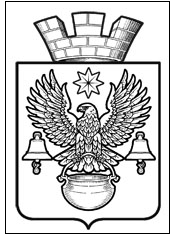 ПОСТАНОВЛЕНИЕАДМИНИСТРАЦИИ КОТЕЛЬНИКОВСКОГО ГОРОДСКОГО ПОСЕЛЕНИЯ                 КОТЕЛЬНИКОВСКОГО МУНИЦИПАЛЬНОГО РАЙОНА  ВОЛГОГРАДСКОЙ ОБЛАСТИ31.05.2017 г.	№449Об утверждении порядка формирования, ведения, обязательного опубликования перечня муниципального имущества Котельниковского городского поселения, свободного от прав третьих лиц (за исключением имущественных прав субъектов малого и среднего предпринимательства), предусмотренного частью 4 статьи 18 Федерального закона "О развитии малого и среднего предпринимательства в Российской Федерации", а также порядка и условий предоставления в аренду включенного в него муниципального имущества Котельниковского городского поселенияВ соответствии со статьей 18 Федерального закона от 24 июля 2007 года N 209-ФЗ "О развитии малого и среднего предпринимательства в Российской Федерации", постановлением Правительства Российской Федерации от 21 августа 2010 года N 645 "Об имущественной поддержке субъектов малого и среднего предпринимательства при предоставлении федерального имущества",  руководствуясь  Федеральным законом от 06.10.2003 г. №131-ФЗ «Об общих принципах организации местного самоуправления в Российской Федерации», Уставом Котельниковского городского поселения,  администрация Котельниковского городского поселения П О С Т А Н О В Л Я Е Т:1. Утвердить Порядок формирования, ведения, обязательного опубликования перечня муниципального имущества Котельниковского городского поселения, свободного от прав третьих лиц (за исключением имущественных прав субъектов малого и среднего предпринимательства), предусмотренного частью 4 статьи 18 Федерального закона "О развитии малого и среднего предпринимательства в Российской Федерации", а также порядка и условий предоставления в аренду включенного в него муниципального имущества Котельниковского городского поселения (Приложение).
2. Контроль за исполнением настоящего постановления оставляю за собой.Настоящее постановление вступает в силу со дня его обнародования на официальном сайте администрации Котельниковского городского поселения.Глава Котельниковского городского поселения                                                                                                  А.Л. Федоров                                                                            Приложение №1                                                                                                                            к постановлению администрации                                                                                                                     Котельниковского городского                                                                                                                          поселения от 31.05.2017г. №449 ПОРЯДОК ФОРМИРОВАНИЯ, ВЕДЕНИЯ, ОБЯЗАТЕЛЬНОГО ОПУБЛИКОВАНИЯ ПЕРЕЧНЯ МУНИЦИПАЛЬНОГО ИМУЩЕСТВА КОТЕЛЬНИКОВСКОГО ГОРОДСКОГО ПОСЕЛЕНИЯ, СВОБОДНОГО ОТ ПРАВ ТРЕТЬИХ ЛИЦ (ЗА ИСКЛЮЧЕНИЕМ ИМУЩЕСТВЕННЫХ ПРАВ СУБЪЕКТОВ МАЛОГО И СРЕДНЕГО ПРЕДПРИНИМАТЕЛЬСТВА), ПРЕДУСМОТРЕННОГО ЧАСТЬЮ 4 СТАТЬИ 18 ФЕДЕРАЛЬНОГО ЗАКОНА "О РАЗВИТИИ МАЛОГО И СРЕДНЕГО ПРЕДПРИНИМАТЕЛЬСТВА В РОССИЙСКОЙ ФЕДЕРАЦИИ", А ТАКЖЕ ПОРЯДКА И УСЛОВИЙ ПРЕДОСТАВЛЕНИЯ В АРЕНДУ ВКЛЮЧЕННОГО В НЕГО МУНИЦИПАЛЬНОГО ИМУЩЕСТВА КОТЕЛЬНИКОВСКОГО ГОРОДСКОГО ПОСЕЛЕНИЯ Настоящий Порядок определяет правила формирования, ведения (в том числе ежегодного дополнения (при наличии) и обязательного опубликования перечня муниципального имущества Котельниковского городского поселения, свободного от прав третьих лиц (за исключением имущественных прав субъектов малого и среднего предпринимательства), предусмотренного частью 4 статьи 18 Федерального закона от 24.07.2007 N 209-ФЗ "О развитии малого и среднего предпринимательства в Российской Федерации" (далее соответственно - муниципальное имущество, перечень), предназначенного для предоставления во владение и (или) в пользование на долгосрочной основе субъектам малого и среднего предпринимательства и организациям, образующим инфраструктуру поддержки субъектов малого и среднего предпринимательства, а также правила и условия предоставления в аренду включенного в него муниципального имущества Котельниковского городского поселения.
2. Настоящий Порядок разработан в целях оказания имущественной поддержки субъектам малого и среднего предпринимательства и организациям, образующим инфраструктуру поддержки субъектов малого и среднего предпринимательства в Котельниковском городском поселении.
3. Перечень является информационной базой, содержащей сведения о муниципальном имуществе, свободном от прав третьих лиц (за исключением имущественных прав субъектов малого и среднего предпринимательства), которое может быть использовано только в целях предоставления его во владение и (или) пользование на долгосрочной основе субъектам малого и среднего предпринимательства и организациям, образующим инфраструктуру поддержки субъектов малого и среднего предпринимательства в Котельниковском городском поселении.
4. В Перечень вносятся сведения о муниципальном имуществе, соответствующем следующим критериям:
а) муниципальное имущество свободно от прав третьих лиц (за исключением имущественных прав субъектов малого и среднего предпринимательства);
б) муниципальное имущество не ограничено в обороте;
в) муниципальное имущество не является объектом религиозного назначения;
г) муниципальное имущество не является объектом незавершенного строительства;
д) в отношении муниципального имущества не принято решение о предоставлении его иным лицам;
е) муниципальное имущество не включено в прогнозный план (программу) приватизации имущества, находящегося в собственности муниципального образования - Администрация Котельниковского городского поселения;
ж) муниципальное имущество не признано аварийным и подлежащим сносу или реконструкции.

5. Внесение сведений о муниципальном имуществе в перечень (в том числе ежегодное дополнение (при наличии), а также исключение сведений о муниципальном имуществе из перечня осуществляется постановлением Администрации Котельниковского городского поселения об утверждении перечня или о внесении в него изменений на основе предложений федеральных органов исполнительной власти, органов государственной власти Волгоградской области, органов местного самоуправления Котельниковского городского поселения, общероссийских некоммерческих организаций, выражающих интересы субъектов малого и среднего предпринимательства, акционерного общества "Федеральная корпорация по развитию малого и среднего предпринимательства", организаций, образующих инфраструктуру поддержка субъектов малого и среднего предпринимательства, а также субъектов малого и среднего предпринимательства.
Внесение в перечень изменений, не предусматривающих исключения из перечня муниципального имущества, осуществляется не позднее 10 рабочих дней с даты внесения соответствующих изменений в реестр муниципального имущества.
Формирование перечня, его ежегодное дополнение (при наличии), рассмотрение предложений о внесении изменений в перечень осуществляется Отделом финансов, бухгалтерского учета и экономики администрации Котельниковского городского поселения (далее - уполномоченный орган).
6. Рассмотрение предложений, указанных в пункте 5 настоящего Порядка, осуществляется уполномоченным органом в течение 30 календарных дней с даты их поступления.
В предложении должны содержаться:
1) сведения об объектах муниципальной собственности, которые предполагается включить в Перечень и (или) исключить из него, либо об изменении сведений об объектах муниципальной собственности Котельниковского городского поселения, включенных в Перечень, указанные в подпунктах 1 - 7 пункта 4 настоящего Порядка;
2) обоснование необходимости изменения Перечня.
7. По результатам рассмотрения предложения уполномоченным органом принимается одно из следующих решений:
а) о включении сведений о муниципальном имуществе, в отношении которого поступило предложение, в перечень с учетом критериев, установленных пунктом 4 настоящего Порядка;
б) об исключении сведений о муниципальном имуществе, в отношении которого поступило предложение, из перечня с учетом положений пунктов 9 и 10 настоящего Порядка;
в) об отказе в учете предложения.
8. В случае принятия решения об отказе в учете предложения, указанного в пункте 5 настоящего Порядка, уполномоченный орган направляет лицу, представившему предложение, мотивированный ответ о невозможности включения сведений о муниципальном имуществе в перечень или исключения сведений о муниципальном имуществе из перечня.
9. Уполномоченный орган вправе исключить сведения о муниципальном имуществе из перечня, если в течение 2 лет со дня включения сведений о муниципальном имуществе в перечень в отношении такого имущества от субъектов малого и среднего предпринимательства или организаций, образующих инфраструктуру поддержки субъектов малого и среднего предпринимательства, не поступило:
а) ни одной заявки на участие в аукционе (конкурсе) на право заключения договора, предусматривающего переход прав владения и (или) пользования в отношении муниципального имущества;
б) ни одного заявления о предоставлении муниципального имущества, в отношении которого заключение указанного договора может быть осуществлено без проведения аукциона (конкурса) в случаях, предусмотренных Федеральным законом от 26.07.2006 N 135-ФЗ "О защите конкуренции".10. Уполномоченный орган исключает сведения о муниципальном имуществе из перечня в одном из следующих случаев:

а) в отношении муниципального имущества в установленном законодательством Российской Федерации порядке, принято постановление Администрации Котельниковского городского поселения о его использовании для муниципальных нужд либо для иных целей;
б) право муниципальной собственности на имущество прекращено по решению суда или в ином установленном законом порядке.
11. Перечень подлежит ежегодному до 1 ноября дополнению объектами муниципального имущества Котельниковского городского поселения (при наличии).
12. Сведения о муниципальном имуществе вносятся в перечень в составе и по форме, которые установлены в соответствии с частью 4.4 статьи 18 Федерального закона от 24.07.2007 N 209-ФЗ "О развитии малого и среднего предпринимательства в Российской Федерации".
13. Ведение перечня осуществляется на электронной форме уполномоченным органом, который несет ответственность за достоверность содержащихся в Перечне сведений.
14. Перечень и внесенные в него изменения подлежат:
а) обязательному опубликованию в газете "Искра" - в течение 10 рабочих дней со дня утверждения;
б) размещению на официальном сайте Администрации Котельниковского городского поселения в информационно-телекоммуникационной сети "Интернет" (в том числе в форме открытых данных) - в течение 3 рабочих дней со дня утверждения.
15. Включенное в Перечень муниципальное имущество предоставляется в аренду исключительно субъектам малого и среднего предпринимательства и организациям, образующим инфраструктуру поддержки субъектам малого и среднего предпринимательства, отвечающим критериям отнесения к числу субъектов малого и среднего предпринимательства и осуществляющим деятельность в соответствии с Федеральным законом от 24.07.2007 N 209-ФЗ "О развитии малого и среднего предпринимательства в Российской Федерации" (далее - субъекты малого и среднего предпринимательства).
16. Для заключения договора аренды субъекты малого и среднего предпринимательства предоставляют в Администрацию Котельниковского городского поселения заявление, содержащее цели использования объекта аренды и срок аренды, которое регистрируется в день его подачи. К заявлению прилагаются следующие документы:
1) заверенные подписью уполномоченного лица и печатью юридического лица, копии учредительных документов юридического лица;
2) копию документа удостоверяющего личность заявителя (в случае, если заявителем выступает юридическое лицо - его законного представителя);
3) документ, удостоверяющий полномочия представителя юридического лица или индивидуального предпринимателя, если с заявлением обращается представитель заявителя;
4) копию документа, удостоверяющего личность представителя заявителя.
17. Ответственность за достоверность представляемой информации несут субъекты малого и среднего предпринимательства. В десятидневный срок с даты подачи субъектом малого и среднего предпринимательства заявления, указанного в пункте 16 настоящего Порядка, уполномоченный орган проверяет достоверность представляемой информации путем направления межведомственных запросов:
1) в территориальный орган федерального органа исполнительной власти, осуществляющего государственную регистрацию юридических лиц, физических лиц в качестве индивидуальных предпринимателей и крестьянских (фермерских) хозяйств, о предоставлении выписки из Единого государственного реестра юридических лиц (выписки из Единого государственного реестра индивидуальных предпринимателей);
2) в территориальный орган федерального органа исполнительной власти, осуществляющего функции по контролю и надзору за соблюдением законодательства о налогах и сборах, предоставлении сведений, подтверждающих факт постановки субъекта предпринимательства на налоговый учет, а также об отсутствии задолженности субъекта предпринимательства по уплате налогов, сборов, пеней, подлежащих уплате в соответствии с нормами законодательства Российской Федерации.
18. Пользование муниципальным имуществом осуществляется субъектами малого и среднего предпринимательства на основании договора аренды, заключаемого уполномоченным органом по итогам торгов (аукциона, конкурса) проведение которых осуществляется в соответствии с федеральным законодательством, причем участниками торгов могут быть, только субъекты малого и среднего предпринимательства.
19. Передача прав владения и (или) пользования имуществом, включенным в Перечень, осуществляется с участием Координационного совета по развитию малого и среднего предпринимательства, созданного постановлением администрации Котельниковского городского поселения .
20. Срок, на который заключаются договоры в отношении имущества, включенного в Перечень, должен составлять не менее чем пять лет. Срок договора может быть уменьшен на основании поданного до заключения такого договора заявления лица, приобретающего права владения и (или) пользования.
21. Расчет арендной платы производится на основании рыночной стоимости, определяемой в соответствии с законодательством Российской Федерации об оценочной стоимости.
Размер льготной ставки арендной платы по договорам в отношении имущества, включенного в Перечень, определяется муниципальным правовым актом.
22. Переданное во владение и (или) пользование имущество должно использоваться по целевому назначению.
Запрещаются продажа переданного субъектам малого и среднего предпринимательства и организациям, образующим инфраструктуру поддержки субъектов малого и среднего предпринимательства, имущества, переуступка прав пользования им, передача прав пользования им в залог и внесение прав пользования таким имуществом в уставный капитал любых других субъектов хозяйственной деятельности, за исключением возмездного отчуждения такого имущества в собственность субъектов малого и среднего предпринимательства в соответствии с частью 2.1 статьи 9 Федерального закона от 22 июля 2008 года N 159-ФЗ "Об особенностях отчуждения недвижимого имущества, находящегося в государственной собственности субъектов Российской Федерации или в муниципальной собственности и арендуемого субъектами малого и среднего предпринимательства, и о внесении изменений в отдельные законодательные акты Российской Федерации".
23. Администрация Котельниковского городского поселения вправе обратиться в суд с требованием о прекращении прав владения и (или) пользования субъектами малого и среднего предпринимательства или организациями, образующими инфраструктуру поддержки субъектов малого и среднего предпринимательства, предоставленным таким субъектам и организациям муниципальным имуществом при его использовании не по целевому назначению и (или) с нарушением запретов, указанных в пункте 18 настоящего Порядка.